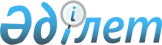 О создании Межведомственной комиссии Республики Казахстан по вопросам выставочно-ярмарочной деятельности
					
			Утративший силу
			
			
		
					Постановление Правительства Республики Казахстан от 18 февраля 2004 года N 189. Утратило силу - постановлением Правительства РК от 25 июня 2005 г. N 626      В целях разработки предложений по усовершенствованию и развитию выставочно- 

ярмарочной деятельности в республике и за ее пределами Правительство Республики Казахстан постановляет: 

      1. Образовать Межведомственную комиссию Республики Казахстан по вопросам выставочно-ярмарочной деятельности в составе согласно приложению. 

      2. Утвердить прилагаемое Положение о Межведомственной комиссии по вопросам выставочно-ярмарочной деятельности. 

      3. Настоящее постановление вступает в силу со дня подписания.       Премьер-Министр 

      Республики Казахстан Приложение                     

к постановлению Правительства           

Республики Казахстан               

от 18 февраля 2004 года N 189            

Состав 

Межведомственной комиссии Республики Казахстан 

по вопросам выставочно-ярмарочной деятельности Джаксыбеков Адильбек Рыскельдинович  - Министр индустрии и торговли 

                                       Республики Казахстан, председатель Смагулов Болат Советович             - вице-министр индустрии и торговли 

                                       Республики Казахстан, заместитель 

                                       председателя 

 

  Шакшакбаев Вадим Шамильевич          - председатель Комитета торговли 

                                       Министерства индустрии и торговли 

                                       Республики Казахстан, 

                                       секретарь                                   Члены комиссии: Лавриненко Юрий Иванович             - первый вице-министр транспорта и 

                                       коммуникаций Республики Казахстан 

 

  Зверьков Вадим Павлович              - вице-министр иностранных дел 

                                       Республики Казахстан 

 

  Бектурганов Нуралы Султанович        - вице-министр образования и науки 

                                       Республики Казахстан 

 

  Искаков Нурлан Абдильдаевич          - вице-министр охраны окружающей 

                                       среды Республики Казахстан 

 

  Тлеухан Бекболат Канайулы            - вице-министр культуры Республики 

                                       Казахстан 

 

Рахимбеков Толеутай Сатаевич         - директор Департамента анализа и 

                                       государственного регулирования 

                                       развития агропромышленного 

                                       комплекса и сельских территорий 

                                       Министерства сельского 

                                       хозяйства Республики Казахстан 

 

Абитаев Есберген Абитаевич           - вице-президент открытого 

                                       акционерного общества 

                                       "KEGOC" (по согласованию) 

 

Карибжанов Хайрат Салимович          - вице-президент открытого 

                                       акционерного общества 

                                       "Казахтелеком" (по 

                                       согласованию) 

 

Кумысбеков Нурлибек Кенжебекович     - управляющий директор закрытого 

                                       акционерного общества 

                                       "Национальная компания 

                                       "Казакстан темiр жолы" 

                                       (по согласованию) 

 

      Сманкулов Аскар Султанович           - руководитель аппарата закрытого 

                                       акционерного общества 

                                       "Национальная компания 

                                       "КазМунайГаз" 

                                       (по согласованию) 

 

Син Валерий Секкиевич                - президент закрытого акционерного 

                                       общества "Республиканский 

                                       информационно-выставочный центр 

                                       по малому предпринимательству" 

                                       (по согласованию) 

 

 

 Утверждено                     

постановлением Правительства            

      Республики Казахстан                

от 18 февраля 2004 года N 189            

Положение 

о Межведомственной комиссии Республики Казахстан 

по вопросам выставочно-ярмарочной деятельности  

1. Общие положения       1. Межведомственная комиссия Республики Казахстан по вопросам выставочно-ярмарочной деятельности (далее - Комиссия) является консультативно-совещательным органом при Правительстве Республики Казахстан, формируемым из представителей министерств и организаций Республики Казахстан, для выработки основных направлений развития, систематизации подходов и координации выставочно-ярмарочной деятельности в республике и за ее пределами. Состав Комиссии утверждается Правительством Республики Казахстан. 

      2. Комиссия в своей деятельности руководствуется Конституцией  и законами Республики Казахстан, актами Президента и Правительства Республики Казахстан и иными нормативными правовыми актами, международными договорами Республики Казахстан, а также настоящим Положением.  

2. Цель и задачи Комиссии       3. Целью Комиссии является выработка предложений по усовершенствованию, развитию и координации выставочно-ярмарочной деятельности в республике и за ее пределами. 

      4. Основными задачами Комиссии являются: 

      выработка предложений по формированию основных направлений выставочно-ярмарочной деятельности в Республике Казахстан, исходя из экономических интересов республики и с учетом принятых международных обязательств Казахстана в рамках международных соглашений; 

      разработка мероприятий и выработка предложений по дальнейшему совершенствованию системы выставочно-ярмарочной деятельности Республики Казахстан; 

      выработка предложений по подготовке согласованной позиции Республики Казахстан по выставочно-ярмарочной деятельности на двухсторонних и многосторонних переговорах; 

      выработка предложений по обеспечению заинтересованных государственных органов информацией об основных направлениях деятельности международных выставочно-ярмарочных организаций, организации и проведению семинаров, конференций, подготовка публикаций по выставочно-ярмарочной деятельности.  

3. Права Комиссии       5. Комиссия в пределах своей компетенции при осуществлении возложенных на нее задач имеет право: 

      вносить в установленном порядке в Правительство Республики Казахстан предложения по выставочно-ярмарочной деятельности республики и участию ее в международных организациях; 

      запрашивать и получать в установленном законодательством порядке от министерств и организаций информацию, входящую в компетенцию Комиссии; 

      привлекать научные организации, а также отечественных и иностранных экспертов к анализу проблем и выработке предложений по решению вопросов, связанных с участием Республики Казахстан в деятельности международных организаций; 

      вносить в Правительство Республики Казахстан предложения по совершенствованию законодательной и нормативной базы Республики Казахстан по входящим в компетенцию Комиссии вопросам.  

      4. Организация деятельности Комиссии       6. Комиссию возглавляет председатель, который руководит ее деятельностью, председательствует на заседаниях Комиссии, планирует ее работу, осуществляет общий контроль над реализацией ее решений и несет ответственность за деятельность, осуществляемую Комиссией. Во время отсутствия председателя его функции выполняет заместитель председателя Комиссии. 

      7. Рабочим органом Комиссии является Комитет торговли Министерства индустрии и торговли Республики Казахстан. 

      8. Секретарь Комиссии подготавливает предложения по повестке дня заседаний Комиссии, необходимые документы, материалы и оформляет протоколы после проведения заседаний. Секретарь Комиссии является полноправным членом Комиссии. 

      9. Заседания Комиссии проводятся по мере необходимости, но не реже одного раза в квартал. 

      10. Внеплановые заседания Комиссии созываются председателем Комиссии на основании представленных материалов, выносимых на рассмотрение Комиссии. 

      11. Заседание Комиссии считается правомочным, если в нем принимает участие не менее двух третьих от общего числа членов Комиссии. Члены Комиссии участвуют на заседании без права замены. 

      12. Заседания Комиссии являются открытыми. По решению председателя могут проводиться закрытые заседания. 

      13. Решения Комиссии принимаются открытым голосованием и считаются принятыми, если за них подано большинство голосов от общего количества присутствующих на заседании членов Комиссии, и оформляются протоколом. В случае равенства голосов принятым считается решение, за которое проголосовал председатель. Решения Комиссии оформляются протоколом заседания и подписываются присутствующими на заседании членами Комиссии. Решения Комиссии носят рекомендательный характер. 

      Члены Комиссии имеют право на особое мнение, которое в случае его выражения должно быть изложено в письменном виде и приложено к протоколу. 

      14. Повестка дня заседаний, а также место и время их проведения определяются и уточняются председателем Комиссии по согласованию с членами Комиссии. 
					© 2012. РГП на ПХВ «Институт законодательства и правовой информации Республики Казахстан» Министерства юстиции Республики Казахстан
				